ДРУЖКІВСЬКА МІСЬКА РАДАПРОТОКОЛпленарного  засідання  дев’ятої  сесії         міської ради VІII скликання № 9Актова зала міської ради                                                                  31 березня 2021 рокуВсього депутатів – 34Присутніх  - 33 депутатиВідсутні – 1 депутатКількість запрошених - 10 осіб	      У роботі пленарного  засідання  дев’ятої сесії  міської ради приймають участь: заступники міського голови,  начальники управлінь та відділів міської ради, представники громадських організацій, засобів масової інформації, мешканці міста.                                Пленарне  засідання  дев’ятої сесії VІII скликання відкриває та проводить міський голова Григоренко В.Б.      Звучить Гімн України.     Для організаційної роботи сесії обирається секретаріат у наступному складі:                                                                                                                                                                                                                                                                                                                                                                                                                                                                                                                                                                                                     Гайдук В.В., Пилипенко В.В., Руденко С.М.     Підсумки голосування: за – 30, проти - 0, утрималися – 0.  Процедурне рішення прийняте.     Пропозиція Гейченка В.О., щодо включити до порядку денного проєктів рішень «Про внесення змін до рішення Дружківської міської ради від 02.03.2021 №8/6-30», «Про внесення змін до рішення Дружківської міської ради від 02.03.2021 №8/6-31», «Про внесення змін до рішення Дружківської міської ради від 02.03.2021 №8/6-32”, «Про внесення змін до рішення Дружківської міської ради від 02.03.2021 №8/6-33», «Про внесення змін до рішення Дружківської міської ради від 02.03.2021 №8/6-34», «Про внесення змін до рішення Дружківської міської ради від 02.03.2021 №8/6-35». Це необхідно   у зв’язку з відсутністю фрази «визначити балансоутримувача та надати йому повноважень щодо прийняття цього майна на баланс» та подальшого управління майном. Підсумки голосування: за – 32, проти - 0, утрималися – 0. Процедурне рішення прийнято.     Пропозиції включити виступи  депутата  Небогатікової Г.Г.,   мешканців міста Федорової, Гречка,  Белобордько  у розділ «Різне»     Затвердження  порядку  денного. Підсумки голосування: за – 32, проти - 0, утрималися – 0. Процедурне рішення прийнято.     Затвердження  регламенту  роботи  пленарного  засідання  дев’ятої  сесії VІII скликання: доповідачам з першого, другого, третього, четвертого питань порядку денного – до 10 хвилин, для відповідей на питання  – до 5 хвилин,  виступаючим - до 3 хвилин.  Засідання сесії провести протягом  3 годин.  Підсумки голосування: за – 31, проти - 0, утрималися – 0, не голосували -1. Процедурне рішення  прийнято.        До  протоколу додаються:   -  перелік рішень, прийнятих на  пленарному засіданні  дев’ятої сесії Дружківської міської ради VIII скликання;   -  лист реєстрації отримання персональної електронної картки для голосування депутатами міської ради VIII скликання 31.03.2021;    -  підсумки відкритого поіменного голосування на  пленарному засіданні  дев’ятої  сесії  Дружківської міської ради VIII скликання;Міський    голова                                                                          В.Б.ГРИГОРЕНКОПОРЯДОК ДЕННИЙ:ПОРЯДОК ДЕННИЙ:ПОРЯДОК ДЕННИЙ:1.Про виконання Програми економічного і соціального розвитку Дружківської територіальної громади на 2020 рікДоповідає Поляков О.О., заступник міського голови з питань діяльності виконавчих органів радиПро виконання Програми економічного і соціального розвитку Дружківської територіальної громади на 2020 рікДоповідає Поляков О.О., заступник міського голови з питань діяльності виконавчих органів ради2.Про хід виконання Програми поводження з відходами на території Дружківської міської ради на 2019-2022 роки Доповідає Бузова Г.О., заступник міського голови з питань діяльності виконавчих органів радиПро хід виконання Програми поводження з відходами на території Дружківської міської ради на 2019-2022 роки Доповідає Бузова Г.О., заступник міського голови з питань діяльності виконавчих органів ради3.Про виконання  міської  Програми «Забезпечення житлом дітей-сиріт, дітей, позбавлених батьківського піклування, та осіб з їх числа на 2018 – 2020 роки»Доповідає Штагер І.В. , начальник служби у справах дітей Дружківської міської радиГейченко В.О., начальник Управління житлового та комунального господарства Дружківської міської ради Про виконання  міської  Програми «Забезпечення житлом дітей-сиріт, дітей, позбавлених батьківського піклування, та осіб з їх числа на 2018 – 2020 роки»Доповідає Штагер І.В. , начальник служби у справах дітей Дружківської міської радиГейченко В.О., начальник Управління житлового та комунального господарства Дружківської міської ради 4.Про виконання Програми розвитку малого і середнього підприємництва у м.Дружківка на 2019-2020 рокиДоповідає Коротун М.С., начальник відділу економічного розвитку виконавчого комітету Дружківської міської радиПро виконання Програми розвитку малого і середнього підприємництва у м.Дружківка на 2019-2020 рокиДоповідає Коротун М.С., начальник відділу економічного розвитку виконавчого комітету Дружківської міської ради5.Про затвердження переліку закладів культури базової мережі місцевого рівня Доповідає   Кулик Т.І., голова постійної комісії міської ради з питань освіти, культури, спорту та молодіПро затвердження переліку закладів культури базової мережі місцевого рівня Доповідає   Кулик Т.І., голова постійної комісії міської ради з питань освіти, культури, спорту та молоді6.Про затвердження Положення про відділ з питань культури, сім’ї, молоді, спорту та туризму Дружківської міської ради у новій редакціїДоповідає   Кулик Т.І., голова постійної комісії міської ради з питань освіти, культури, спорту та молодіПро затвердження Положення про відділ з питань культури, сім’ї, молоді, спорту та туризму Дружківської міської ради у новій редакціїДоповідає   Кулик Т.І., голова постійної комісії міської ради з питань освіти, культури, спорту та молоді7.Про призначення стипендій  Дружківської міської ради молодим перспективним спортсменам м. Дружківка на 2021 календарний рікДоповідає   Кулик Т.І., голова постійної комісії міської ради з питань освіти, культури, спорту та молодіПро призначення стипендій  Дружківської міської ради молодим перспективним спортсменам м. Дружківка на 2021 календарний рікДоповідає   Кулик Т.І., голова постійної комісії міської ради з питань освіти, культури, спорту та молоді8.Про  затвердження  Гендерного профілю м. ДружківкаДоповідає   Кулик Т.І., голова постійної комісії міської ради з питань освіти, культури, спорту та молодіПро  затвердження  Гендерного профілю м. ДружківкаДоповідає   Кулик Т.І., голова постійної комісії міської ради з питань освіти, культури, спорту та молоді9.Про затвердження Положення про управління соціального захисту населення Дружківської міської ради у новій редакціїДоповідає   Бандура М.Ю., голова постійної комісії міської ради з питань охорони здоров’я, соціального захисту населення та екологіїПро затвердження Положення про управління соціального захисту населення Дружківської міської ради у новій редакціїДоповідає   Бандура М.Ю., голова постійної комісії міської ради з питань охорони здоров’я, соціального захисту населення та екології10.Про затвердження Положення про міський відділ охорони здоров’я Дружківської міської ради у новій редакціїДоповідає   Бандура М.Ю., голова постійної комісії міської ради з питань охорони здоров’я, соціального захисту населення та екологіїПро затвердження Положення про міський відділ охорони здоров’я Дружківської міської ради у новій редакціїДоповідає   Бандура М.Ю., голова постійної комісії міської ради з питань охорони здоров’я, соціального захисту населення та екології11.Про внесення змін до видів економічної діяльності Східного центру комплексної реабілітації для осіб з інвалідністю Дружківської міської радиДоповідає   Бандура М.Ю., голова постійної комісії міської ради з питань охорони здоров’я, соціального захисту населення та екологіїПро внесення змін до видів економічної діяльності Східного центру комплексної реабілітації для осіб з інвалідністю Дружківської міської радиДоповідає   Бандура М.Ю., голова постійної комісії міської ради з питань охорони здоров’я, соціального захисту населення та екології12.Про затвердження складу комісії з питань захисту прав повнолітніх осіб, які за станом здоров’я не можуть самостійно здійснювати свої права та виконувати обов’язки Доповідає   Бандура М.Ю., голова постійної комісії міської ради з питань охорони здоров’я, соціального захисту населення та екології Про затвердження складу комісії з питань захисту прав повнолітніх осіб, які за станом здоров’я не можуть самостійно здійснювати свої права та виконувати обов’язки Доповідає   Бандура М.Ю., голова постійної комісії міської ради з питань охорони здоров’я, соціального захисту населення та екології 13.Про внесення змін до рішення Дружківської міської ради від 16.12.2020 №8/1-2 «Про затвердження складу та обрання голів постійних комісій Дружківської міської ради VІII  скликання»Доповідає   Бандура М.Ю., голова постійної комісії міської ради з питань охорони здоров’я, соціального захисту населення та екологіїПро внесення змін до рішення Дружківської міської ради від 16.12.2020 №8/1-2 «Про затвердження складу та обрання голів постійних комісій Дружківської міської ради VІII  скликання»Доповідає   Бандура М.Ю., голова постійної комісії міської ради з питань охорони здоров’я, соціального захисту населення та екології14.Про   утворення     пересувного     віддаленого робочого     місця     адміністратора      Центру надання адміністративних послуг м. ДружківкаДоповідає   Бандура М.Ю., голова постійної комісії міської ради з питань охорони здоров’я, соціального захисту населення та екологіїПро   утворення     пересувного     віддаленого робочого     місця     адміністратора      Центру надання адміністративних послуг м. ДружківкаДоповідає   Бандура М.Ю., голова постійної комісії міської ради з питань охорони здоров’я, соціального захисту населення та екології15.Про  надання згоди на передачу з балансу  управління соціального захисту населення Дружківської   міської    ради   на   баланс комунального  підприємства   «Комсервіс» Дружківської  міської   ради  матеріальних цінностейДоповідає   Бандура М.Ю., голова постійної комісії міської ради з питань охорони здоров’я, соціального захисту населення та екологіїПро  надання згоди на передачу з балансу  управління соціального захисту населення Дружківської   міської    ради   на   баланс комунального  підприємства   «Комсервіс» Дружківської  міської   ради  матеріальних цінностейДоповідає   Бандура М.Ю., голова постійної комісії міської ради з питань охорони здоров’я, соціального захисту населення та екології16.Про затвердження Бюджетного регламенту Дружківської міської радиДоповідає Небогатікова Г.Г., голова постійної комісії міської ради з питань економічного розвитку, планування бюджету та фінансівПро затвердження Бюджетного регламенту Дружківської міської радиДоповідає Небогатікова Г.Г., голова постійної комісії міської ради з питань економічного розвитку, планування бюджету та фінансів17.Про затвердження Порядку розподілу орендної плати для об’єктів, що перебувають у комунальній власності Дружківської міської територіальної громадиДоповідає Небогатікова Г.Г.,   голова постійної комісії міської ради з питань економічного розвитку, планування бюджету та фінансівПро затвердження Порядку розподілу орендної плати для об’єктів, що перебувають у комунальній власності Дружківської міської територіальної громадиДоповідає Небогатікова Г.Г.,   голова постійної комісії міської ради з питань економічного розвитку, планування бюджету та фінансів18.Про звільнення від орендної плати за користування комунальним майном на час дії  обмежувальних карантинних заходівДоповідає Небогатікова Г.Г.,   голова постійної комісії міської ради з питань економічного розвитку, планування бюджету та фінансівПро звільнення від орендної плати за користування комунальним майном на час дії  обмежувальних карантинних заходівДоповідає Небогатікова Г.Г.,   голова постійної комісії міської ради з питань економічного розвитку, планування бюджету та фінансів19.Про надання згоди на передачу з балансу міського фінансового управління Дружківської міської ради на баланс виконавчого комітету Дружківської міської ради матеріальних цінностейДоповідає Небогатікова Г.Г.,   голова постійної комісії міської ради з питань економічного розвитку, планування бюджету та фінансівПро надання згоди на передачу з балансу міського фінансового управління Дружківської міської ради на баланс виконавчого комітету Дружківської міської ради матеріальних цінностейДоповідає Небогатікова Г.Г.,   голова постійної комісії міської ради з питань економічного розвитку, планування бюджету та фінансів20.Про внесення змін до рішення міської ради від 24.12.2020 №8/3-1 «Про бюджет Дружківської міської територіальної громади на 2021 рік»Доповідає Небогатікова Г.Г.,  голова постійної комісії міської ради з питань економічного розвитку, планування бюджету та фінансівПро внесення змін до рішення міської ради від 24.12.2020 №8/3-1 «Про бюджет Дружківської міської територіальної громади на 2021 рік»Доповідає Небогатікова Г.Г.,  голова постійної комісії міської ради з питань економічного розвитку, планування бюджету та фінансів21.Про надання разової грошової допомоги  Доповідає Небогатікова Г.Г.,   голова постійної комісії міської ради з питань економічного розвитку, планування бюджету та фінансівПро надання разової грошової допомоги  Доповідає Небогатікова Г.Г.,   голова постійної комісії міської ради з питань економічного розвитку, планування бюджету та фінансів22.Про внесення змін до рішення Дружківської міської ради від 25.11.2020 № 7/80-6Доповідає Небогатікова Г.Г., голова постійної комісії міської ради з питань економічного розвитку, планування бюджету та фінансівПро внесення змін до рішення Дружківської міської ради від 25.11.2020 № 7/80-6Доповідає Небогатікова Г.Г., голова постійної комісії міської ради з питань економічного розвитку, планування бюджету та фінансів23.Про внесення змін до рішення  Дружківської міської  ради   від  27.01.2021  № 8/5-5  «Про затвердження  міської  програми  «Розвиток соціальних     послуг    для   дітей   і   сімей  з дітьми  на   території   Дружківської   міської територіальної громади на 2021 – 2025 роки»Доповідає Небогатікова Г.Г.,   голова постійної комісії міської ради з питань економічного розвитку, планування бюджету та фінансівПро внесення змін до рішення  Дружківської міської  ради   від  27.01.2021  № 8/5-5  «Про затвердження  міської  програми  «Розвиток соціальних     послуг    для   дітей   і   сімей  з дітьми  на   території   Дружківської   міської територіальної громади на 2021 – 2025 роки»Доповідає Небогатікова Г.Г.,   голова постійної комісії міської ради з питань економічного розвитку, планування бюджету та фінансів24.Про звіт міського голови про здійснення державної регуляторної політики виконавчими органами Дружківської міської ради у 2020 роціДоповідає Небогатікова Г.Г., голова постійної комісії міської ради з питань економічного розвитку, планування бюджету та фінансівПро звіт міського голови про здійснення державної регуляторної політики виконавчими органами Дружківської міської ради у 2020 роціДоповідає Небогатікова Г.Г., голова постійної комісії міської ради з питань економічного розвитку, планування бюджету та фінансів25.Про затвердження міської цільової програми «Громадський бюджет Дружківської міської територіальної громади на 2021-2025 роки»Доповідає Небогатікова Г.Г.,   голова постійної комісії міської ради з питань економічного розвитку, планування бюджету та фінансівПро затвердження міської цільової програми «Громадський бюджет Дружківської міської територіальної громади на 2021-2025 роки»Доповідає Небогатікова Г.Г.,   голова постійної комісії міської ради з питань економічного розвитку, планування бюджету та фінансів26.Про затвердження положення про реєстраційний відділ виконавчого комітету Дружківської міської ради у новій редакціїДоповідає Ковилін Д.В., голова постійної комісії міської ради з питань депутатської діяльності, законності та правопорядку  Про затвердження положення про реєстраційний відділ виконавчого комітету Дружківської міської ради у новій редакціїДоповідає Ковилін Д.В., голова постійної комісії міської ради з питань депутатської діяльності, законності та правопорядку  27.Про затвердження Положення про відділ надання адміністративних послуг виконавчого комітету Дружківської міської ради Доповідає Ковилін Д.В., голова постійної комісії міської ради з питань депутатської діяльності, законності та правопорядку  Про затвердження Положення про відділ надання адміністративних послуг виконавчого комітету Дружківської міської ради Доповідає Ковилін Д.В., голова постійної комісії міської ради з питань депутатської діяльності, законності та правопорядку  28.Про  затвердження  Положення  про загальний відділ виконавчого комітету Дружківської міської радиДоповідає Ковилін Д.В., голова постійної комісії міської ради з питань депутатської діяльності, законності та правопорядку                                                                                                  Про  затвердження  Положення  про загальний відділ виконавчого комітету Дружківської міської радиДоповідає Ковилін Д.В., голова постійної комісії міської ради з питань депутатської діяльності, законності та правопорядку                                                                                                  29.Про внесення змін до рішення Дружківської міської ради від 14.08.2019 №7/61-7 «Про затвердження порядку укладення, переукладення та зміни умов контракту з керівниками комунальних підприємств та установ, що перебувають у комунальній  власності  територіальної громади міста Дружівка та типової форми контракту»Доповідає Ковилін Д.В., голова постійної комісії міської ради з питань депутатської діяльності, законності та правопорядку                                                                                                  Про внесення змін до рішення Дружківської міської ради від 14.08.2019 №7/61-7 «Про затвердження порядку укладення, переукладення та зміни умов контракту з керівниками комунальних підприємств та установ, що перебувають у комунальній  власності  територіальної громади міста Дружівка та типової форми контракту»Доповідає Ковилін Д.В., голова постійної комісії міської ради з питань депутатської діяльності, законності та правопорядку                                                                                                  30.Про затвердження графіку роботи Центру надання адміністративних послуг м.ДружківкаДоповідає Ковилін Д.В., голова постійної комісії міської ради з питань депутатської діяльності, законності та правопорядку                                                                                                  Про затвердження графіку роботи Центру надання адміністративних послуг м.ДружківкаДоповідає Ковилін Д.В., голова постійної комісії міської ради з питань депутатської діяльності, законності та правопорядку                                                                                                  31.Про  нагородження  знаками відмінності Дружківської міської ради         Доповідає Ковилін Д.В., голова постійної комісії міської ради з питань депутатської діяльності, законності та правопорядку                                                                                            Про  нагородження  знаками відмінності Дружківської міської ради         Доповідає Ковилін Д.В., голова постійної комісії міської ради з питань депутатської діяльності, законності та правопорядку                                                                                            32.Про затвердження положення про відділ містобудування та архітектури виконавчого комітету Дружківської міської радиДоповідає Мелікбегян А.Н.,  голова постійної комісії міської ради з питань  земельних відносин, житлово-комунального господарства та будівництваПро затвердження положення про відділ містобудування та архітектури виконавчого комітету Дружківської міської радиДоповідає Мелікбегян А.Н.,  голова постійної комісії міської ради з питань  земельних відносин, житлово-комунального господарства та будівництва33.Про клопотання перед Кабінетом Міністрів України щодо безоплатної передачі  з державної до комунальної власності Дружківської міської територіальної громади світлофорних об’єктів, дорожніх знаків та пішохідного  огородженняДоповідає Мелікбегян А.Н.,  голова постійної комісії міської ради з питань  земельних відносин, житлово-комунального господарства та будівництваПро клопотання перед Кабінетом Міністрів України щодо безоплатної передачі  з державної до комунальної власності Дружківської міської територіальної громади світлофорних об’єктів, дорожніх знаків та пішохідного  огородженняДоповідає Мелікбегян А.Н.,  голова постійної комісії міської ради з питань  земельних відносин, житлово-комунального господарства та будівництва34.Про надання згоди на передачу з балансу управління житлового та комунального господарства Дружківської міської ради на баланс Дружківського виробничого управління  водопровідно - каналізаційного господарства комунального підприємства «Компанія «Вода Донбасу» матеріальних цінностейДоповідає Мелікбегян А.Н.,  голова постійної комісії міської ради з питань  земельних відносин, житлово-комунального господарства та будівництваПро надання згоди на передачу з балансу управління житлового та комунального господарства Дружківської міської ради на баланс Дружківського виробничого управління  водопровідно - каналізаційного господарства комунального підприємства «Компанія «Вода Донбасу» матеріальних цінностейДоповідає Мелікбегян А.Н.,  голова постійної комісії міської ради з питань  земельних відносин, житлово-комунального господарства та будівництва35.Про надання згоди на передачу з балансу управління житлового та комунального господарства Дружківської міської ради на баланс Дружківського комунального автотранспортного підприємства 052805 Дружківської міської ради матеріальних цінностейДоповідає Мелікбегян А.Н.,  голова постійної комісії міської ради з питань  земельних відносин, житлово-комунального господарства та будівництваПро надання згоди на передачу з балансу управління житлового та комунального господарства Дружківської міської ради на баланс Дружківського комунального автотранспортного підприємства 052805 Дружківської міської ради матеріальних цінностейДоповідає Мелікбегян А.Н.,  голова постійної комісії міської ради з питань  земельних відносин, житлово-комунального господарства та будівництва36.Про надання згоди на передачу з балансу управління житлового та комунального господарства Дружківської міської ради на баланс комунального підприємства «Спектр» Дружківської міської ради матеріальних цінностейДоповідає Мелікбегян А.Н.,  голова постійної комісії міської ради з питань  земельних відносин, житлово-комунального господарства та будівництваПро надання згоди на передачу з балансу управління житлового та комунального господарства Дружківської міської ради на баланс комунального підприємства «Спектр» Дружківської міської ради матеріальних цінностейДоповідає Мелікбегян А.Н.,  голова постійної комісії міської ради з питань  земельних відносин, житлово-комунального господарства та будівництва37.Про надання згоди на передачу з балансу комунального підприємства «ДРУЖКІВКА АВТОЕЛЕКТРОТРАНС» Дружківської міської ради на баланс Управління житлового та комунального господарства Дружківської міської ради матеріальних цінностейДоповідає Мелікбегян А.Н.,  голова постійної комісії міської ради з питань  земельних відносин, житлово-комунального господарства та будівництваПро надання згоди на передачу з балансу комунального підприємства «ДРУЖКІВКА АВТОЕЛЕКТРОТРАНС» Дружківської міської ради на баланс Управління житлового та комунального господарства Дружківської міської ради матеріальних цінностейДоповідає Мелікбегян А.Н.,  голова постійної комісії міської ради з питань  земельних відносин, житлово-комунального господарства та будівництва38.Про затвердження проекту  землеустрою та надання у приватну власність шляхом безоплатної передачі громадянину Шамраю І.В., який є учасником бойових дій, земельної ділянки для будівництва і обслуговування жилого будинку, господарських будівель і споруд (присадибна ділянка) Доповідає Мелікбегян А.Н.,  голова постійної комісії міської ради з питань  земельних відносин, житлово-комунального господарства та будівництваПро затвердження проекту  землеустрою та надання у приватну власність шляхом безоплатної передачі громадянину Шамраю І.В., який є учасником бойових дій, земельної ділянки для будівництва і обслуговування жилого будинку, господарських будівель і споруд (присадибна ділянка) Доповідає Мелікбегян А.Н.,  голова постійної комісії міської ради з питань  земельних відносин, житлово-комунального господарства та будівництва39.Про затвердження проекту  землеустрою та надання у приватну власність шляхом безоплатної передачі громадянці Гвоздик Г. П. земельної ділянки для будівництва і обслуговування жилого будинку, господарських будівель і споруд (присадибна ділянка) за адресою: Донецька область, м. Дружківка, вул. Ростовська, 1А Доповідає Мелікбегян А.Н.,  голова постійної комісії міської ради з питань  земельних відносин, житлово-комунального господарства та будівництваПро затвердження проекту  землеустрою та надання у приватну власність шляхом безоплатної передачі громадянці Гвоздик Г. П. земельної ділянки для будівництва і обслуговування жилого будинку, господарських будівель і споруд (присадибна ділянка) за адресою: Донецька область, м. Дружківка, вул. Ростовська, 1А Доповідає Мелікбегян А.Н.,  голова постійної комісії міської ради з питань  земельних відносин, житлово-комунального господарства та будівництва40.Про затвердження технічної документації із землеустрою та надання у спільну сумісну приватну власність шляхом безоплатної передачі громадянам Філіппову Є.О.,                         Філіпповій В.А. земельної ділянки для будівництва і обслуговування жилого будинку, господарських будівель і споруд (присадибна ділянка) Доповідає Мелікбегян А.Н.,  голова постійної комісії міської ради з питань  земельних відносин, житлово-комунального господарства та будівництваПро затвердження технічної документації із землеустрою та надання у спільну сумісну приватну власність шляхом безоплатної передачі громадянам Філіппову Є.О.,                         Філіпповій В.А. земельної ділянки для будівництва і обслуговування жилого будинку, господарських будівель і споруд (присадибна ділянка) Доповідає Мелікбегян А.Н.,  голова постійної комісії міської ради з питань  земельних відносин, житлово-комунального господарства та будівництва41.Про затвердження технічної документації із землеустрою та надання у приватну власність шляхом безоплатної передачі громадянину Іванусі А.М. земельної ділянки для будівництва і обслуговування жилого будинку, господарських будівель і споруд (присадибна ділянка) Доповідає Мелікбегян А.Н.,  голова постійної комісії міської ради з питань  земельних відносин, житлово-комунального господарства та будівництваПро затвердження технічної документації із землеустрою та надання у приватну власність шляхом безоплатної передачі громадянину Іванусі А.М. земельної ділянки для будівництва і обслуговування жилого будинку, господарських будівель і споруд (присадибна ділянка) Доповідає Мелікбегян А.Н.,  голова постійної комісії міської ради з питань  земельних відносин, житлово-комунального господарства та будівництва42. Про затвердження проекту землеустрою та надання акціонерному товариству «ДТЕК ДОНЕЦЬКІ ЕЛЕКТРОМЕРЕЖІ» в оренду земельної ділянки для розміщення, будівництва, експлуатації та обслуговування будівель і споруд об’єктів передачі електричної та теплової енергії за адресою: Донецька область, м. Дружківка, вул. Привокзальна, 5А Доповідає Мелікбегян А.Н.,  голова постійної комісії міської ради з питань  земельних відносин, житлово-комунального господарства та будівництва Про затвердження проекту землеустрою та надання акціонерному товариству «ДТЕК ДОНЕЦЬКІ ЕЛЕКТРОМЕРЕЖІ» в оренду земельної ділянки для розміщення, будівництва, експлуатації та обслуговування будівель і споруд об’єктів передачі електричної та теплової енергії за адресою: Донецька область, м. Дружківка, вул. Привокзальна, 5А Доповідає Мелікбегян А.Н.,  голова постійної комісії міської ради з питань  земельних відносин, житлово-комунального господарства та будівництва43.Про погодження  технічної документації із землеустрою щодо встановлення  меж частини земельної ділянки кадастровим номером 1411700000:00:008:0283, на яку поширюється право прокладання та експлуатації ліній електропередачі, зв’язку, трубопроводів, інших лінійних комунікацій та право проїзду на транспортному засобі по наявному шляхуДоповідає Мелікбегян А.Н.,  голова постійної комісії міської ради з питань  земельних відносин, житлово-комунального господарства та будівництваПро погодження  технічної документації із землеустрою щодо встановлення  меж частини земельної ділянки кадастровим номером 1411700000:00:008:0283, на яку поширюється право прокладання та експлуатації ліній електропередачі, зв’язку, трубопроводів, інших лінійних комунікацій та право проїзду на транспортному засобі по наявному шляхуДоповідає Мелікбегян А.Н.,  голова постійної комісії міської ради з питань  земельних відносин, житлово-комунального господарства та будівництва44.Про погодження  технічної документації із землеустрою щодо встановлення  меж частини земельної ділянки кадастровим номером 1411700000:00:008:0280, на яку поширюється право прокладання та експлуатації ліній електропередачі, зв’язку, трубопроводів, інших лінійних комунікацій Доповідає Мелікбегян А.Н.,  голова постійної комісії міської ради з питань  земельних відносин, житлово-комунального господарства та будівництваПро погодження  технічної документації із землеустрою щодо встановлення  меж частини земельної ділянки кадастровим номером 1411700000:00:008:0280, на яку поширюється право прокладання та експлуатації ліній електропередачі, зв’язку, трубопроводів, інших лінійних комунікацій Доповідає Мелікбегян А.Н.,  голова постійної комісії міської ради з питань  земельних відносин, житлово-комунального господарства та будівництва45.Про погодження  технічної документації із землеустрою щодо встановлення  меж частини земельної ділянки кадастровим номером 1411700000:00:008:0275, на яку поширюється право прокладання та експлуатації ліній електропередачі, зв’язку, трубопроводів, інших лінійних комунікацій Доповідає Мелікбегян А.Н.,  голова постійної комісії міської ради з питань  земельних відносин, житлово-комунального господарства та будівництваПро погодження  технічної документації із землеустрою щодо встановлення  меж частини земельної ділянки кадастровим номером 1411700000:00:008:0275, на яку поширюється право прокладання та експлуатації ліній електропередачі, зв’язку, трубопроводів, інших лінійних комунікацій Доповідає Мелікбегян А.Н.,  голова постійної комісії міської ради з питань  земельних відносин, житлово-комунального господарства та будівництва46.Про внесення змін до рішення Дружківської міської ради від 30.08.2017 №7/30-22 Доповідає Мелікбегян А.Н.,  голова постійної комісії міської ради з питань  земельних відносин, житлово-комунального господарства та будівництваПро внесення змін до рішення Дружківської міської ради від 30.08.2017 №7/30-22 Доповідає Мелікбегян А.Н.,  голова постійної комісії міської ради з питань  земельних відносин, житлово-комунального господарства та будівництва47.Про надання дозволу громадянину Такташеву Р.Р. на розроблення проекту землеустрою щодо відведення земельної ділянки у приватну власність шляхом безоплатної передачі для будівництва і обслуговування жилого будинку, господарських будівель і споруд (присадибна ділянка) за адресою: Донецька область, м.Дружківка, вул. Степова, 51Доповідає Мелікбегян А.Н.,  голова постійної комісії міської ради з питань  земельних відносин, житлово-комунального господарства та будівництваПро надання дозволу громадянину Такташеву Р.Р. на розроблення проекту землеустрою щодо відведення земельної ділянки у приватну власність шляхом безоплатної передачі для будівництва і обслуговування жилого будинку, господарських будівель і споруд (присадибна ділянка) за адресою: Донецька область, м.Дружківка, вул. Степова, 51Доповідає Мелікбегян А.Н.,  голова постійної комісії міської ради з питань  земельних відносин, житлово-комунального господарства та будівництва48.Про затвердження технічної документації із землеустрою та надання у приватну власність шляхом безоплатної передачі громадянину Ковальову О.В. земельної ділянки для будівництва і обслуговування жилого будинку, господарських будівель і споруд (присадибна ділянка)Доповідає Мелікбегян А.Н.,  голова постійної комісії міської ради з питань  земельних відносин, житлово-комунального господарства та будівництваПро затвердження технічної документації із землеустрою та надання у приватну власність шляхом безоплатної передачі громадянину Ковальову О.В. земельної ділянки для будівництва і обслуговування жилого будинку, господарських будівель і споруд (присадибна ділянка)Доповідає Мелікбегян А.Н.,  голова постійної комісії міської ради з питань  земельних відносин, житлово-комунального господарства та будівництва49.Про надання дозволу громадянці Гомзяковій О.І. на розроблення проекту землеустрою щодо відведення земельної ділянки у оренду для обслуговування та експлуатації механічної  мийки за адресою: Донецька область, м.Дружківка, вул. Нова, 8Доповідає Мелікбегян А.Н.,  голова постійної комісії міської ради з питань  земельних відносин, житлово-комунального господарства та будівництваПро надання дозволу громадянці Гомзяковій О.І. на розроблення проекту землеустрою щодо відведення земельної ділянки у оренду для обслуговування та експлуатації механічної  мийки за адресою: Донецька область, м.Дружківка, вул. Нова, 8Доповідає Мелікбегян А.Н.,  голова постійної комісії міської ради з питань  земельних відносин, житлово-комунального господарства та будівництва50.Про надання дозволу громадянці Лазарєвій С.В. на розроблення проекту землеустрою щодо відведення земельної ділянки у приватну власність шляхом безоплатної передачі для будівництва і обслуговування жилого будинку, господарських будівель і споруд (присадибна ділянка) за адресою: Донецька область, м.Дружківка, вул. Одеська, 49Доповідає Мелікбегян А.Н.,  голова постійної комісії міської ради з питань  земельних відносин, житлово-комунального господарства та будівництваПро надання дозволу громадянці Лазарєвій С.В. на розроблення проекту землеустрою щодо відведення земельної ділянки у приватну власність шляхом безоплатної передачі для будівництва і обслуговування жилого будинку, господарських будівель і споруд (присадибна ділянка) за адресою: Донецька область, м.Дружківка, вул. Одеська, 49Доповідає Мелікбегян А.Н.,  голова постійної комісії міської ради з питань  земельних відносин, житлово-комунального господарства та будівництва51.Про затвердження технічної документації із землеустрою та надання у приватну власність шляхом безоплатної передачі громадянину Єлачичу А.М. земельної ділянки для будівництва і обслуговування жилого будинку, господарських будівель і споруд (присадибна ділянка) Доповідає Мелікбегян А.Н.,  голова постійної комісії міської ради з питань  земельних відносин, житлово-комунального господарства та будівництваПро затвердження технічної документації із землеустрою та надання у приватну власність шляхом безоплатної передачі громадянину Єлачичу А.М. земельної ділянки для будівництва і обслуговування жилого будинку, господарських будівель і споруд (присадибна ділянка) Доповідає Мелікбегян А.Н.,  голова постійної комісії міської ради з питань  земельних відносин, житлово-комунального господарства та будівництва52.Про затвердження проекту землеустрою та  зміну цільового призначення земельної ділянки громадянину Рустамову М. за адресою: Донецька область, м. Дружківка, вул. Одеська, 33Доповідає Мелікбегян А.Н.,  голова постійної комісії міської ради з питань  земельних відносин, житлово-комунального господарства та будівництваПро затвердження проекту землеустрою та  зміну цільового призначення земельної ділянки громадянину Рустамову М. за адресою: Донецька область, м. Дружківка, вул. Одеська, 33Доповідає Мелікбегян А.Н.,  голова постійної комісії міської ради з питань  земельних відносин, житлово-комунального господарства та будівництва53.Про припинення права користування (оренда) товариства з обмеженою відповідальністю «Корум Дружківський машинобудівний завод» та надання товариству з обмеженою відповідальністю «Сучасна мануфактура» у оренду земельної ділянки кадастровим номером 1411700000:00:008:0279 за адресою: Донецька область, м. Дружківка, вул.Соборна,7Доповідає Мелікбегян А.Н.,  голова постійної комісії міської ради з питань  земельних відносин, житлово-комунального господарства та будівництваПро припинення права користування (оренда) товариства з обмеженою відповідальністю «Корум Дружківський машинобудівний завод» та надання товариству з обмеженою відповідальністю «Сучасна мануфактура» у оренду земельної ділянки кадастровим номером 1411700000:00:008:0279 за адресою: Донецька область, м. Дружківка, вул.Соборна,7Доповідає Мелікбегян А.Н.,  голова постійної комісії міської ради з питань  земельних відносин, житлово-комунального господарства та будівництва54.Про погодження поділу, припинення права користування земельною ділянкою кадастровим номером 1411700000:00:008:0277 за адресою: м. Дружківка, вул. Соборна,7  та надання  у оренду земельних ділянок сформованих у результаті поділуДоповідає Мелікбегян А.Н.,  голова постійної комісії міської ради з питань  земельних відносин, житлово-комунального господарства та будівництваПро погодження поділу, припинення права користування земельною ділянкою кадастровим номером 1411700000:00:008:0277 за адресою: м. Дружківка, вул. Соборна,7  та надання  у оренду земельних ділянок сформованих у результаті поділуДоповідає Мелікбегян А.Н.,  голова постійної комісії міської ради з питань  земельних відносин, житлово-комунального господарства та будівництва1.СЛУХАЛИ:Міський голова Григоренко В.Б. повідомляє про звернення компанії UMG щодо підписання угоди про соціальне партнерство та запрошує представника ПРАТ «ВЕСКО» Шевченка С.Г.Підписання угоди про соціальне партнерство2.СЛУХАЛИ:Про виконання Програми економічного і соціального розвитку Дружківської територіальної громади на 2020 рік. ДОПОВІДАЧ:Поляков О.О., заступник міського голови з питань діяльності виконавчих органів радиВИРІШИЛИ:Підсумки голосування: за – 16, проти - 0, утрималися – 16. Рішення не прийнято (додається).3.СЛУХАЛИ:Про хід виконання Програми поводження з відходами на території Дружківської міської ради на 2019-2022 роки ДОПОВІДАЧ:Бузова Г.О., заступник міського голови з питань діяльності виконавчих органів радиВИСТУПИЛИ:Кутненко В.А.: питання про відповідальність громадян, організацій  за несортування  сміття та неналежне поводження з відходами, засмічення міста, стихійні звалища та співпраця з відповідними організаціями, які за цим повинні слідкувати.Миронов Д.І.: про фінансовий результат взаємодії з підприємствами м.Краматорськ по реалізації твердих побутових відходів.Пилипенко В.В.: про демонтаж пам’ятника в мікрорайоні Донський.Фіалко Є.Б.: Чи є програма переробки відходів в місті та розробку переробки вторинних побутових відходів.ВИРІШИЛИ:Підсумки голосування: за – 33, проти - 0, утрималися – 0. Рішення № 8/9 -1 прийнято (додається).4.СЛУХАЛИ:Про виконання  міської  Програми «Забезпечення житлом дітей-сиріт, дітей, позбавлених батьківського піклування, та осіб з їх числа на 2018 – 2020 роки»ДОПОВІДАЧІ:Мельниченко Т.В., головний спеціаліст Служби у справах дітей Дружківської міської радиГейченко В.О., начальник Управління житлового та комунального господарства Дружківської міської ради.ВИСТУПИЛИ:Кулик Т.І.: про неналежне виконання обов’язків опікунами та важелі впливу на них.Пилипенко В.В.: про відключені послуги у відремонтованих квартирах та аварійний  балкон.Островський П.В.: Як сталося,  що Аліні Колонцовій вручили ключі від квартири за іншою адресою, не тією, яку озвучили ?Бандура М.Ю.: згідно з законодавством України діти-сироти повинні отримати квартиру, а будь-які субвенції, компенсації – це програми обласного рівня, які можуть бути чи не бути. Дитина або сама, або їй хтось підказав, що треба зробити скандал. Вона відмовляється від квартири, а грошей не отримує. Якщо в області немає грошей, вона їх і не отримає. Дитину ввели в оману. Небогатікова Г.Г.: щодо отримання компенсації Аліною Колонцовою. Це державна програма. У 2019 році Аліною не були подані документи вчасно на отримання житла.ВИРІШИЛИ:Підсумки голосування: за – 21, проти - 1, утрималися – 10, не голосували:1. Рішення № 8/9 -2 прийнято (додається).5.СЛУХАЛИ:Про виконання Програми розвитку малого і середнього підприємництва у м.Дружківка на 2019-2020 роки.ДОПОВІДАЧ:Григоренко В.Б. повідомляє про хворобу доповідача Коротун М.С., начальника відділу економічного розвитку виконавчого комітету Дружківської міської ради. Пропозиція депутатів голосувати за дане питання без доповіді, так як воно було розглянуте на засіданнях постійних комісій.ВИРІШИЛИ:Підсумки голосування: за – 29, проти - 0, утрималися – 3, не голосували:1. Рішення № 8/9 -3 прийнято (додається).6.СЛУХАЛИ:Про затвердження переліку закладів культури базової мережі місцевого рівня   ДОПОВІДАЧ:Кулик Т.І., голова постійної комісії міської ради з питань освіти, культури, спорту та молодіВИРІШИЛИ:Підсумки голосування: за – 32, проти - 0, утрималися – 0, не голосували:1. Рішення № 8/9 -4 прийнято (додається).7.СЛУХАЛИ:Про затвердження Положення про відділ з питань культури, сім’ї, молоді, спорту та туризму Дружківської міської ради у новій редакціїДОПОВІДАЧ:Кулик Т.І., голова постійної комісії міської ради з питань освіти, культури, спорту та молодіВИСТУПИЛИ:Ловчиков В.Б.: пропозиція доповнити до п.4.2 правкою наступного змісту: «контракт не може бути заключений з особою, яку притягнуті до відповідальності за правопорушення, повֹ’язані з корупцією. У разі встановлення факту, що керівник закладу культури був притягнутий до відповідальності, така особа підлягає невідкладному звільненню з керівної посади»Підсумки голосування за дану правку: за – 22, проти - 5, утрималися – 1, не голосували:5. ВИРІШИЛИ:Підсумки голосування: за – 31, проти - 0, утрималися – 0, не голосували:2. Рішення № 8/9 -5 прийнято (додається).8.СЛУХАЛИ:Про призначення стипендій  Дружківської міської ради молодим перспективним спортсменам м. Дружківка на 2021 календарний рікДОПОВІДАЧ:Кулик Т.І., голова постійної комісії міської ради з питань освіти, культури, спорту та молодіВИРІШИЛИ:Підсумки голосування: за – 33, проти - 0, утрималися – 0. Рішення № 8/9 -6 прийнято (додається).9.СЛУХАЛИ:Про  затвердження  Гендерного профілю м. ДружківкаДОПОВІДАЧ:Кулик Т.І., голова постійної комісії міської ради з питань освіти, культури, спорту та молодіВИРІШИЛИ:Підсумки голосування: за – 18, проти - 0, утрималися – 11, не голосували:4. Рішення № 8/9 -7 прийнято (додається).10.СЛУХАЛИ:Про затвердження Положення про управління соціального захисту населення Дружківської міської ради у новій редакціїДОПОВІДАЧ:Бандура М.Ю., голова постійної комісії міської ради з питань охорони здоров’я, соціального захисту населення та екологіїВИСТУПИЛИ:Ловчиков В.Б.: пропозиція доповнити до п.4.2 правкою наступного змісту: «контракт не може бути заключений з особою, яку притягнуто до відповідальності за правопорушення, повֹ’язані з корупцією. У разі встановлення факту, що керівник закладу був притягнутий до відповідальності, така особа підлягає невідкладному звільненню з керівної посади»Небогатікова Г.Г.: керівник закладу призначається на посаду шляхом конкурсного  відбору відповідно до вимог чинного законодавства та підлягає перевірці.Підсумки голосування за дану правку: за – 22, проти - 5, утрималися – 1, не голосували: 6. Рішення не прийнято.ВИРІШИЛИ:Підсумки голосування: за – 17, проти - 8, утрималися – 2, не голосували:6. Рішення не прийнято (додається).11.СЛУХАЛИ:Про затвердження Положення про міський відділ охорони здоров’я Дружківської міської ради у новій редакціїДОПОВІДАЧ:Бандура М.Ю., голова постійної комісії міської ради з питань охорони здоров’я, соціального захисту населення та екологіїВИСТУПИЛИ:Ловчиков В.Б.: пропозиція доповнити до п.5.7 правкою наступного змісту: «контракт не може бути заключений з особою, яку притягнуто до відповідальності за правопорушення, повֹ’язані з корупцією. У разі встановлення факту, що керівник закладу був притягнутий до відповідальності, така особа підлягає невідкладному звільненню з керівної посади» Підсумки голосування за дану правку: за – 16, проти - 7, утрималися – 2, не голосували: 8. Рішення не прийнято.ВИРІШИЛИ:Підсумки голосування: за – 17, проти - 0, утрималися – 10, не голосували: 6. Рішення не прийнято (додається).12.СЛУХАЛИ:Про внесення змін до видів економічної діяльності Східного центру комплексної реабілітації для осіб з інвалідністю Дружківської міської радиДОПОВІДАЧ:Бандура М.Ю., голова постійної комісії міської ради з питань охорони здоров’я, соціального захисту населення та екологіїВИСТУПИЛИ:Шкодін І.В.: Яким чином підвищиться комплексна реабілітація інвалідів ? Пропозиція: виділити структурний підрозділ «Дружківське радіо» в окреме комунальне підприємство.ВИРІШИЛИ:Підсумки голосування: за – 17, проти - 4, утрималися – 6, не голосували:6. Рішення не прийнято (додається).13.СЛУХАЛИ:Про затвердження складу комісії з питань захисту прав повнолітніх осіб, які за станом здоров’я не можуть самостійно здійснювати свої права та виконувати обов’язки ДОПОВІДАЧ:Бандура М.Ю., голова постійної комісії міської ради з питань охорони здоров’я, соціального захисту населення та екологіїВИРІШИЛИ:Підсумки голосування: за – 28, проти - 0, утрималися – 0, не голосували: 5. Рішення № 8/9 -8 прийнято (додається).14.СЛУХАЛИ:Про внесення змін до рішення Дружківської міської ради від 16.12.2020 №8/1-2 «Про затвердження складу та обрання голів постійних комісій Дружківської міської ради VІII  скликання»ДОПОВІДАЧ:Бандура М.Ю., голова постійної комісії міської ради з питань охорони здоров’я, соціального захисту населення та екологіїВИСТУПИЛИ:Островський П.В. : пропозиція доповнити наступним пунктом: постійна комісія з питань депутатської діяльності, законності та правопорядку замінити - голова комісії Ковилін Д.В. на Руденко С.М.Підсумки голосування за пропозицію: за – 16, проти - 7, утрималися – 2, не голосували: 8. ВИРІШИЛИ:Підсумки голосування: за – 15, проти - 0, утрималися – 11, не голосували: 7. Рішення не прийнято (додається).15.СЛУХАЛИ:Про   утворення     пересувного     віддаленого робочого     місця     адміністратора      Центру надання адміністративних послуг м. ДружківкаДОПОВІДАЧ:Бандура М.Ю., голова постійної комісії міської ради з питань охорони здоров’я, соціального захисту населення та екологіїВИРІШИЛИ:Підсумки голосування: за – 30, проти - 0, утрималися – 1, не голосували:2. Рішення № 8/9 -9 прийнято (додається).16.СЛУХАЛИ:Про  надання згоди на передачу з балансу  управління соціального захисту населення Дружківської   міської    ради   на   баланс комунального  підприємства   «Комсервіс» Дружківської  міської   ради  матеріальних цінностейДОПОВІДАЧ:Бандура М.Ю., голова постійної комісії міської ради з питань охорони здоров’я, соціального захисту населення та екологіїВИРІШИЛИ:Підсумки голосування: за – 28, проти - 0, утрималися – 0, не голосували:5. Рішення № 8/9 -10 прийнято (додається).17.СЛУХАЛИ:Про затвердження Бюджетного регламенту Дружківської міської радиДОПОВІДАЧ:Небогатікова Г.Г., голова постійної комісії міської ради з питань економічного розвитку, планування бюджету та фінансівВИРІШИЛИ:Підсумки голосування: за – 32, проти - 0, утрималися – 0, не голосували:1. Рішення № 8/9 -11 прийнято (додається).18.СЛУХАЛИ:Про затвердження Порядку розподілу орендної плати для об’єктів, що перебувають у комунальній власності Дружківської міської територіальної громадиДОПОВІДАЧ:Небогатікова Г.Г., голова постійної комісії міської ради з питань економічного розвитку, планування бюджету та фінансівВИРІШИЛИ:Підсумки голосування: за – 33, проти - 0, утрималися – 0. Рішення № 8/9 -12 прийнято (додається).19.СЛУХАЛИ:Про звільнення від орендної плати за користування комунальним майном на час дії  обмежувальних карантинних заходівДОПОВІДАЧ:Небогатікова Г.Г., голова постійної комісії міської ради з питань економічного розвитку, планування бюджету та фінансівВИРІШИЛИ:Підсумки голосування: за – 30, проти - 0, утрималися – 3. Рішення № 8/9 -13 прийнято (додається).20.СЛУХАЛИ:Про надання згоди на передачу з балансу міського фінансового управління Дружківської міської ради на баланс виконавчого комітету Дружківської міської ради матеріальних цінностейДОПОВІДАЧ:Небогатікова Г.Г., голова постійної комісії міської ради з питань економічного розвитку, планування бюджету та фінансівВИРІШИЛИ:Підсумки голосування: за – 33, проти - 0, утрималися – 0. Рішення № 8/9 -14 прийнято (додається).Оголошується перерва на 10 хвилин.21.СЛУХАЛИ:Про внесення змін до рішення міської ради від 24.12.2020 №8/3-1 «Про бюджет Дружківської міської територіальної громади на 2021 рік»ДОПОВІДАЧ:Небогатікова Г.Г., голова постійної комісії міської ради з питань економічного розвитку, планування бюджету та фінансівВИСТУПИЛИ:Панченко Д.П., начальник ГУСБУ в Донецькій та Луганській областях про виділення коштів на придбання спецтранспорту для здійснення конррозвідувальних та оперативно-розшукових заходів. Пилипенко В.В.: прошу перенести виділення грошей СБУ на більш пізній період.Ковилін Д.В.: про безпідставні звинувачення депутатів від партії «Голос» в злочинній діяльності в 2014 році.Кулик Т.І.: звернення до депутатів з партії «Голос» про безпідставність їх звинувачень та підтвердження СБУ про непричетність до подій 2014 року.Григоренко В.Б.: прошу секретаріат відобразити в протоколі перенесення виділення коштів Службі Безпеки України на серпень 2021 року. Підсумки голосування за дану пропозиція: за – 25, проти - 0, утрималися – 1, не голосували:7. Довбня М.В.: про використання коштів освітньої субвенції.Трушина І.В. надає роз’яснення щодо використання коштів відповідно до бюджетного законодавства.Островський П.В. просить внести до протоколу інформацію про наявність потенційного конфлікту інтересів у Ченцової  О.О., Бандури М.Ю., Нещотного С.Ф., Шехова І.В.ВИРІШИЛИ:Підсумки голосування: за – 29, проти - 0, утрималися – 2, не голосували: 2. Рішення № 8/9 -15 прийнято (додається).22.СЛУХАЛИ:Про надання разової грошової допомоги  ДОПОВІДАЧ:Небогатікова Г.Г., голова постійної комісії міської ради з питань економічного розвитку, планування бюджету та фінансівВИРІШИЛИ:Підсумки голосування: за – 29, проти - 0, утрималися – 0. Рішення № 8/9 -16 прийнято (додається).23.СЛУХАЛИ:Про внесення змін до рішення Дружківської міської ради від 25.11.2020 № 7/80-6ДОПОВІДАЧ:Небогатікова Г.Г., голова постійної комісії міської ради з питань економічного розвитку, планування бюджету та фінансівВИРІШИЛИ:Підсумки голосування: за – 28, проти - 0, утрималися – 1. Рішення № 8/9 -17 прийнято (додається).24.СЛУХАЛИ:Про внесення змін до рішення  Дружківської міської  ради   від  27.01.2021  № 8/5-5  «Про затвердження  міської  програми  «Розвиток соціальних     послуг    для   дітей   і   сімей  з дітьми  на   території   Дружківської   міської територіальної громади на 2021 – 2025 роки»ДОПОВІДАЧ:Небогатікова Г.Г., голова постійної комісії міської ради з питань економічного розвитку, планування бюджету та фінансівВИРІШИЛИ:Підсумки голосування: за – 29, проти - 0, утрималися – 0. Рішення № 8/9 -18 прийнято (додається).25.СЛУХАЛИ:Про звіт міського голови про здійснення державної регуляторної політики виконавчими органами Дружківської міської ради у 2020 роціДОПОВІДАЧ:Небогатікова Г.Г., голова постійної комісії міської ради з питань економічного розвитку, планування бюджету та фінансівВИРІШИЛИ:Підсумки голосування: за – 27, проти - 0, утрималися –1, не голосували:1. Рішення № 8/9 -19 прийнято (додається).26.СЛУХАЛИ:Про затвердження міської цільової програми «Громадський бюджет Дружківської міської територіальної громади на 2021-2025 роки»ВИСТУПИЛИ:Миронов Д.І.: вносить правки до п.9.3,, до п.8.3Підсумки голосування за правку до п.9.3: за – 29, проти – 0, утрималися – 0. Підсумки голосування за правку до п.8.3: за – 28, проти – 1, утрималися – 0.ДОПОВІДАЧ:Небогатікова Г.Г., голова постійної комісії міської ради з питань економічного розвитку, планування бюджету та фінансівВИРІШИЛИ:Підсумки голосування: за – 29, проти – 0, утрималися – 0. Рішення № 8/9 -20 прийнято (додається).27.СЛУХАЛИ:Про затвердження положення про реєстраційний відділ виконавчого комітету Дружківської міської ради у новій редакціїДОПОВІДАЧ:Ковилін Д.В., голова постійної комісії міської ради з питань депутатської діяльності, законності та правопорядку  ВИРІШИЛИ:Підсумки голосування: за – 24, проти - 0, утрималися – 2, не голосували:3. Рішення № 8/9 -21 прийнято (додається).28.СЛУХАЛИ:Про затвердження Положення про відділ надання адміністративних послуг виконавчого комітету Дружківської міської ради ДОПОВІДАЧ:Ковилін Д.В., голова постійної комісії міської ради з питань депутатської діяльності, законності та правопорядку  ВИРІШИЛИ:Підсумки голосування: за – 25, проти - 0, утрималися – 2, не голосували: 2.  Рішення № 8/9 -22 прийнято (додається).29.СЛУХАЛИ:Про  затвердження  Положення  про загальний відділ виконавчого комітету Дружківської міської радиДОПОВІДАЧ:Ковилін Д.В., голова постійної комісії міської ради з питань депутатської діяльності, законності та правопорядку  ВИРІШИЛИ:Підсумки голосування: за – 27, проти - 0, утрималися – 2. Рішення № 8/9 -23 прийнято (додається).30.СЛУХАЛИ:Про внесення змін до рішення Дружківської міської ради від 14.08.2019 №7/61-7 «Про затвердження порядку укладення, переукладення та зміни умов контракту з керівниками комунальних підприємств та установ, що перебувають у комунальній  власності  територіальної громади міста Дружівка та типової форми контракту»ДОПОВІДАЧ:Ковилін Д.В., голова постійної комісії міської ради з питань депутатської діяльності, законності та правопорядку  ВИРІШИЛИ:Підсумки голосування: за – 22, проти - 0, утрималися – 5, не голосували:2.Рішення № 8/9 -24 прийнято (додається).31.СЛУХАЛИ:Про затвердження графіку роботи Центру надання адміністративних послуг м.ДружківкаДОПОВІДАЧ:Ковилін Д.В., голова постійної комісії міської ради з питань депутатської діяльності, законності та правопорядку  ВИРІШИЛИ:Підсумки голосування: за – 29, проти - 0, утрималися – 0. Рішення № 8/9 -25 прийнято (додається).32.СЛУХАЛИ:Про  нагородження  знаками відмінності Дружківської міської ради     ДОПОВІДАЧ:Ковилін Д.В., голова постійної комісії міської ради з питань депутатської діяльності, законності та правопорядку  ВИРІШИЛИ:Підсумки голосування: за – 28, проти - 0, утрималися – 0, не голосували:1. Рішення № 8/9 -26 прийнято (додається).33.СЛУХАЛИ:Про затвердження положення про відділ містобудування та архітектури виконавчого комітету Дружківської міської радиДОПОВІДАЧ:Мелікбегян А.Н.,  голова постійної комісії міської ради з питань  земельних відносин, житлово-комунального господарства та будівництваВИРІШИЛИ:Підсумки голосування: за – 29, проти - 0, утрималися – 0. Рішення № 8/9 -27 прийнято (додається).34.СЛУХАЛИ:Про клопотання перед Кабінетом Міністрів України щодо безоплатної передачі  з державної до комунальної власності Дружківської міської територіальної громади світлофорних об’єктів, дорожніх знаків та пішохідного  огородженняДОПОВІДАЧ:Мелікбегян А.Н.,  голова постійної комісії міської ради з питань  земельних відносин, житлово-комунального господарства та будівництваВИРІШИЛИ:Підсумки голосування: за – 29, проти - 0, утрималися – 0. Рішення № 8/9 -28 прийнято (додається).35.СЛУХАЛИ:Про надання згоди на передачу з балансу управління житлового та комунального господарства Дружківської міської ради на баланс Дружківського виробничого управління  водопровідно - каналізаційного господарства комунального підприємства «Компанія «Вода Донбасу» матеріальних цінностейДОПОВІДАЧ:Мелікбегян А.Н.,  голова постійної комісії міської ради з питань  земельних відносин, житлово-комунального господарства та будівництваВИРІШИЛИ:Підсумки голосування: за – 29, проти - 0, утрималися – 0. Рішення № 8/9 -29 прийнято (додається).36.СЛУХАЛИ:Про надання згоди на передачу з балансу управління житлового та комунального господарства Дружківської міської ради на баланс Дружківського комунального автотранспортного підприємства 052805 Дружківської міської ради матеріальних цінностейДОПОВІДАЧ:Мелікбегян А.Н.,  голова постійної комісії міської ради з питань  земельних відносин, житлово-комунального господарства та будівництваВИРІШИЛИ:Підсумки голосування: за – 27, проти - 0, утрималися – 0, не голосували:2. Рішення № 8/9 -30 прийнято (додається).37.СЛУХАЛИ:Про надання згоди на передачу з балансу управління житлового та комунального господарства Дружківської міської ради на баланс комунального підприємства «Спектр» Дружківської міської ради матеріальних цінностейДОПОВІДАЧ:Мелікбегян А.Н.,  голова постійної комісії міської ради з питань  земельних відносин, житлово-комунального господарства та будівництваВИРІШИЛИ:Підсумки голосування: за – 27, проти - 0, утрималися – 0, не голосували: 2. Рішення № 8/9 -31 прийнято (додається).38.СЛУХАЛИ:Про надання згоди на передачу з балансу комунального підприємства «ДРУЖКІВКА АВТОЕЛЕКТРОТРАНС» Дружківської міської ради на баланс Управління житлового та комунального господарства Дружківської міської ради матеріальних цінностейДОПОВІДАЧ:Мелікбегян А.Н.,  голова постійної комісії міської ради з питань  земельних відносин, житлово-комунального господарства та будівництваВИРІШИЛИ:Підсумки голосування: за – 29, проти - 0, утрималися – 0. Рішення № 8/9 -32 прийнято (додається).39.СЛУХАЛИ:Про затвердження проекту  землеустрою та надання у приватну власність шляхом безоплатної передачі громадянину Шамраю І.В., який є учасником бойових дій, земельної ділянки для будівництва і обслуговування жилого будинку, господарських будівель і споруд (присадибна ділянка) ДОПОВІДАЧ:Мелікбегян А.Н.,  голова постійної комісії міської ради з питань  земельних відносин, житлово-комунального господарства та будівництваВИРІШИЛИ:Підсумки голосування: за – 29, проти - 0, утрималися – 0. Рішення № 8/9 -33 прийнято (додається).40.СЛУХАЛИ:Про затвердження проекту  землеустрою та надання у приватну власність шляхом безоплатної передачі громадянці Гвоздик Г. П. земельної ділянки для будівництва і обслуговування жилого будинку, господарських будівель і споруд (присадибна ділянка) за адресою: Донецька область, м. Дружківка, вул. Ростовська, 1А ДОПОВІДАЧ:Мелікбегян А.Н.,  голова постійної комісії міської ради з питань  земельних відносин, житлово-комунального господарства та будівництваВИРІШИЛИ:Підсумки голосування: за – 28, проти - 0, утрималися – 0, не голосували:1.  Рішення № 8/9 -34 прийнято (додається).41.СЛУХАЛИ:Про затвердження технічної документації із землеустрою та надання у спільну сумісну приватну власність шляхом безоплатної передачі громадянам Філіппову Є.О., Філіпповій В.А. земельної ділянки для будівництва і обслуговування жилого будинку, господарських будівель і споруд (присадибна ділянка) ДОПОВІДАЧ:Мелікбегян А.Н.,  голова постійної комісії міської ради з питань  земельних відносин, житлово-комунального господарства та будівництваВИРІШИЛИ:Підсумки голосування: за – 28, проти - 0, утрималися – 0, не голосували:1. Рішення № 8/9 -35 прийнято (додається).42.СЛУХАЛИ:Про затвердження технічної документації із землеустрою та надання у приватну власність шляхом безоплатної передачі громадянину Іванусі А.М. земельної ділянки для будівництва і обслуговування жилого будинку, господарських будівель і споруд (присадибна ділянка) ДОПОВІДАЧ:Мелікбегян А.Н.,  голова постійної комісії міської ради з питань  земельних відносин, житлово-комунального господарства та будівництваВИРІШИЛИ:Підсумки голосування: за – 29, проти - 0, утрималися – 0. Рішення № 8/9 -36 прийнято (додається).43.СЛУХАЛИ:Про затвердження проекту землеустрою та надання акціонерному товариству «ДТЕК ДОНЕЦЬКІ ЕЛЕКТРОМЕРЕЖІ» в оренду земельної ділянки для розміщення, будівництва, експлуатації та обслуговування будівель і споруд об’єктів передачі електричної та теплової енергії за адресою: Донецька область, м. Дружківка, вул. Привокзальна, 5А ДОПОВІДАЧ:Мелікбегян А.Н.,  голова постійної комісії міської ради з питань  земельних відносин, житлово-комунального господарства та будівництваВИРІШИЛИ:Підсумки голосування: за – 28, проти - 0, утрималися – 0, не голосували:1. Рішення № 8/9 -37 прийнято (додається).44.СЛУХАЛИ:Про погодження  технічної документації із землеустрою щодо встановлення  меж частини земельної ділянки кадастровим номером 1411700000:00:008:0283, на яку поширюється право прокладання та експлуатації ліній електропередачі, зв’язку, трубопроводів, інших лінійних комунікацій та право проїзду на транспортному засобі по наявному шляхуДОПОВІДАЧ:Мелікбегян А.Н.,  голова постійної комісії міської ради з питань  земельних відносин, житлово-комунального господарства та будівництваВИРІШИЛИ:Підсумки голосування: за – 29, проти - 0, утрималися – 0. Рішення № 8/9 -38 прийнято (додається).45.СЛУХАЛИ:Про погодження  технічної документації із землеустрою щодо встановлення  меж частини земельної ділянки кадастровим номером 1411700000:00:008:0280, на яку поширюється право прокладання та експлуатації ліній електропередачі, зв’язку, трубопроводів, інших лінійних комунікацій ДОПОВІДАЧ:Мелікбегян А.Н.,  голова постійної комісії міської ради з питань  земельних відносин, житлово-комунального господарства та будівництваВИРІШИЛИ:Підсумки голосування: за – 29, проти - 0, утрималися – 0. Рішення № 8/9 -39 прийнято (додається).46.СЛУХАЛИ:Про погодження  технічної документації із землеустрою щодо встановлення  меж частини земельної ділянки кадастровим номером 1411700000:00:008:0275, на яку поширюється право прокладання та експлуатації ліній електропередачі, зв’язку, трубопроводів, інших лінійних комунікацій ДОПОВІДАЧ:Мелікбегян А.Н.,  голова постійної комісії міської ради з питань  земельних відносин, житлово-комунального господарства та будівництваВИРІШИЛИ:Підсумки голосування: за – 28, проти - 0, утрималися – 0, не голосували:1. Рішення № 8/9 - 40 прийнято (додається).47.СЛУХАЛИ:Про внесення змін до рішення Дружківської міської ради від 30.08.2017 №7/30-22 ДОПОВІДАЧ:Мелікбегян А.Н.,  голова постійної комісії міської ради з питань  земельних відносин, житлово-комунального господарства та будівництваВИРІШИЛИ:Підсумки голосування: за – 29, проти - 0, утрималися – 0. Рішення № 8/9 -41 прийнято (додається).48.СЛУХАЛИ:Про надання дозволу громадянину Такташеву Р.Р. на розроблення проекту землеустрою щодо відведення земельної ділянки у приватну власність шляхом безоплатної передачі для будівництва і обслуговування жилого будинку, господарських будівель і споруд (присадибна ділянка) за адресою: Донецька область, м.Дружківка, вул. Степова, 51ДОПОВІДАЧ:Мелікбегян А.Н.,  голова постійної комісії міської ради з питань  земельних відносин, житлово-комунального господарства та будівництваВИРІШИЛИ:Підсумки голосування: за – 29, проти - 0, утрималися – 0. Рішення № 8/9 -42 прийнято (додається).49.СЛУХАЛИ:Про затвердження технічної документації із землеустрою та надання у приватну власність шляхом безоплатної передачі громадянину Ковальову О.В. земельної ділянки для будівництва і обслуговування жилого будинку, господарських будівель і споруд (присадибна ділянка)ДОПОВІДАЧ:Мелікбегян А.Н.,  голова постійної комісії міської ради з питань  земельних відносин, житлово-комунального господарства та будівництваВИРІШИЛИ:Підсумки голосування: за – 27, проти - 0, утрималися – 0, не голосували:2. Рішення № 8/9 – 43 прийнято (додається).50.СЛУХАЛИ:Про надання дозволу громадянці Гомзяковій О.І. на розроблення проекту землеустрою щодо відведення земельної ділянки у оренду для обслуговування та експлуатації механічної  мийки за адресою: Донецька область, м.Дружківка, вул. Нова, 8ДОПОВІДАЧ:Мелікбегян А.Н.,  голова постійної комісії міської ради з питань  земельних відносин, житлово-комунального господарства та будівництваВИРІШИЛИ:Підсумки голосування: за – 29, проти - 0, утрималися – 0. Рішення № 8/9 -44 прийнято (додається).51.СЛУХАЛИ:Про надання дозволу громадянці Лазарєвій С.В. на розроблення проекту землеустрою щодо відведення земельної ділянки у приватну власність шляхом безоплатної передачі для будівництва і обслуговування жилого будинку, господарських будівель і споруд (присадибна ділянка) за адресою: Донецька область, м.Дружківка, вул. Одеська, 49ДОПОВІДАЧ:Мелікбегян А.Н.,  голова постійної комісії міської ради з питань  земельних відносин, житлово-комунального господарства та будівництваВИРІШИЛИ:Підсумки голосування: за – 29, проти - 0, утрималися – 0. Рішення № 8/9 – 45 прийнято (додається).52.СЛУХАЛИ:Про затвердження технічної документації із землеустрою та надання у приватну власність шляхом безоплатної передачі громадянину Єлачичу А.М. земельної ділянки для будівництва і обслуговування жилого будинку, господарських будівель і споруд (присадибна ділянка) ДОПОВІДАЧ:Мелікбегян А.Н.,  голова постійної комісії міської ради з питань  земельних відносин, житлово-комунального господарства та будівництваВИРІШИЛИ:Підсумки голосування: за – 29, проти - 0, утрималися – 0. Рішення № 8/9 - 46 прийнято (додається).53.СЛУХАЛИ:Про затвердження проекту землеустрою та  зміну цільового призначення земельної ділянки громадянину Рустамову М. за адресою: Донецька область, м. Дружківка, вул. Одеська, 33ДОПОВІДАЧ:Мелікбегян А.Н.,  голова постійної комісії міської ради з питань  земельних відносин, житлово-комунального господарства та будівництваВИРІШИЛИ:Підсумки голосування: за – 27, проти - 0, утрималися – 1, не голосували:1.  Рішення № 8/9 -47 прийнято (додається).54.СЛУХАЛИ:Про припинення права користування (оренда) товариства з обмеженою відповідальністю «Корум Дружківський машинобудівний завод» та надання товариству з обмеженою відповідальністю «Сучасна мануфактура» у оренду земельної ділянки кадастровим номером 1411700000:00:008:0279 за адресою: Донецька область, м. Дружківка, вул.Соборна,7ДОПОВІДАЧ:Мелікбегян А.Н.,  голова постійної комісії міської ради з питань  земельних відносин, житлово-комунального господарства та будівництваВИРІШИЛИ:Підсумки голосування: за – 28, проти - 0, утрималися – 0, не голосували:1. Рішення № 8/9 - 48 прийнято (додається).55.СЛУХАЛИ:Про погодження поділу, припинення права користування земельною ділянкою кадастровим номером 1411700000:00:008:0277 за адресою: м. Дружківка, вул. Соборна,7  та надання  у оренду земельних ділянок сформованих у результаті поділуДОПОВІДАЧ:Мелікбегян А.Н.,  голова постійної комісії міської ради з питань  земельних відносин, житлово-комунального господарства та будівництваВИРІШИЛИ:Підсумки голосування: за – 28, проти - 0, утрималися – 0, не голосували:1. Рішення № 8/9 -49 прийнято (додається).56.СЛУХАЛИ:Про внесення змін до рішення Дружківської міської ради від 02.03.2021 №8/6-30ДОПОВІДАЧ:Мелікбегян А.Н.,  голова постійної комісії міської ради з питань  земельних відносин, житлово-комунального господарства та будівництваВИРІШИЛИ:Підсумки голосування: за – 28, проти - 0, утрималися – 0. Рішення № 8/9 -50 прийнято (додається).57.СЛУХАЛИ:Про внесення змін до рішення Дружківської міської ради від 02.03.2021 №8/6-31ДОПОВІДАЧ:Мелікбегян А.Н.,  голова постійної комісії міської ради з питань  земельних відносин, житлово-комунального господарства та будівництваВИРІШИЛИ:Підсумки голосування: за – 28, проти - 0, утрималися – 0. Рішення № 8/9 -51 прийнято (додається).58.СЛУХАЛИ:Про внесення змін до рішення Дружківської міської ради від 02.03.2021 №8/6-32ДОПОВІДАЧ:Мелікбегян А.Н.,  голова постійної комісії міської ради з питань  земельних відносин, житлово-комунального господарства та будівництваВИРІШИЛИ:Підсумки голосування: за – 28, проти - 0, утрималися – 0. Рішення № 8/9 -52 прийнято (додається).59.СЛУХАЛИ:Про внесення змін до рішення Дружківської міської ради від 02.03.2021 №8/6-33ДОПОВІДАЧ:Мелікбегян А.Н.,  голова постійної комісії міської ради з питань  земельних відносин, житлово-комунального господарства та будівництваВИРІШИЛИ:Підсумки голосування: за – 28, проти - 0, утрималися – 0. Рішення № 8/9 -53 прийнято (додається).60.СЛУХАЛИ:Про внесення змін до рішення Дружківської міської ради від 02.03.2021 №8/6-34ДОПОВІДАЧ:Мелікбегян А.Н.,  голова постійної комісії міської ради з питань  земельних відносин, житлово-комунального господарства та будівництваВИРІШИЛИ:Підсумки голосування: за – 28, проти - 0, утрималися – 0. Рішення № 8/9 -54 прийнято (додається).61.СЛУХАЛИ:Про внесення змін до рішення Дружківської міської ради від 02.03.2021 №8/6-35ДОПОВІДАЧ:Мелікбегян А.Н.,  голова постійної комісії міської ради з питань  земельних відносин, житлово-комунального господарства та будівництваВИРІШИЛИ:Підсумки голосування: за – 28, проти - 0, утрималися – 0. Рішення № 8/9 -55 прийнято (додається).62.СЛУХАЛИ:Різне. Про створення робочої групи, яка буде працювати по напрямку розвитку технічних умов щодо доцільності проєктів, до якої повинні увійти депутати міської ради-представники всіх політичних партій, заступники міського голови за напрямками, представники відділу архітектури та містобудування, відділу земельних ресурсів, відділу капітального будівництва, фінансового управління, комунальних підприємств, управління житлового та комунального господарстваДОПОВІДАЧ:Небогатікова Г.Г.63.СЛУХАЛИ:Різне.  Доручення Мелікбегяну А.Н.,  голові постійної комісії міської ради з питань  земельних відносин, житлово-комунального господарства та будівництва зібрати засідання комісії з запрошенням Управління по газопостачанню та газифікації, УЖКГ щодо доцільності відключення від тепла 02.04.2021.ДОПОВІДАЧ:Григоренко В.Б., міський голова64.СЛУХАЛИ:Різне. Представляє інтереси власної доньки, хворої на орфанне захворювання (муковісцидоз). Про розгляд питання щодо закупівлю лікарських препаратів за рахунок місцевого бюджету.ДОПОВІДАЧ:Федорова Т.В., мешканка м.Дружківка 65.СЛУХАЛИ:Про оприлюднення графіку прийому депутатів VIII скликання.Пропозиція про відсторонення від виконання обов’язків голови постійної комісії з питань депутатської діяльності, законності та правопорядку.ДОПОВІДАЧ:Мешканець м.Дружківка  Гречка66.СЛУХАЛИ:Про відлов, стерилізацію безпритульних тварин та створення стерилізаційного пункту з тимчасовим утриманням.ДОПОВІДАЧ:Представник громадської організації «Територія добра» Белобородько67.СЛУХАЛИ:Про візитівку Дружківки – прохідні машинобудівного  заводу, пам’ятку перемоги у Великій Вітчизняній війні. Про звернення до керівництва Дружківського машинобудівного заводу щодо передачі на баланс міста цієї історичної пам’ятки та відновлення його як музею.ДОПОВІДАЧ:Фіалко Є.Б.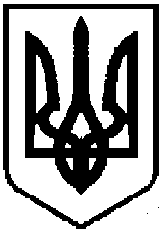 